Конспект дистанционного родительского собрания в средней группе на тему «Безопасность ребенка – забота взрослых»Цель: педагогическое просвещение родителей в аспекте безопасного поведения в различных жизненных ситуациях и формирование у них чувства ответственности за безопасность своих детей. Задачи:- обозначить возможные опасности для ребёнка дошкольного возраста; - сохранение жизни и здоровья детей; -  формирование у родителей чувства ответственности за безопасность своего ребёнка;  Повестка дня:1. Вступительная часть.2. Консультация по ОБЖ для родителей3. Памятка Родителям воспитанников  по предупреждению возникновения и распространения новой  короновирусной инфекции вызванной COVID-194. Разное. Решение родительского собрания Ход собрания:Вступительная частьЗдравствуйте, уважаемые родители!Каждый из вас хочет видеть своих детей здоровыми и счастливыми. Задача взрослых состоит в том, чтобы подготовить ребѐнка к встрече с различнымисложными, а порой опасными жизненными ситуациями. Уже с младшегодошкольного возраста надо учить ребѐнка правильному поведению вчрезвычайной ситуации.В нашем детском саду уделяется большое внимание организацииработы по воспитанию основ безопасности воспитанников в различныхсферах деятельности. В течение учебного года проводятся различныемероприятия по формированию основ безопасности на темы: контакты снезнакомыми людьми, если чужой приходит в дом, ядовитые растения игрибы, забота о своем здоровье, о пользе витаминов, о правилах поведения надороге и в транспорте, что делать если потерялся на улице, пожароопасныепредметы, предметы, требующие осторожного обращения, балкон, открытоеокно и другие бытовые опасности, поведение на воде. Однако работы поформированию ОБЖ со стороны детского сада недостаточно.Родители являются главными помощниками в работе по данномунаправлению. Бесспорно, каждый родитель беспокоится о здоровье своегоребенка, но одного беспокойства недостаточно. Необходимо систематическии целенаправленно обучать наших детей основным правилам жизни.Каким правилам мы должны научить своих детей в первую очередь? Впериод дошкольного детства ребенок знакомиться с большим количествомправил, норм, предостережений, требований. Нередко в силу различныхпричин их выполнение оказывается малоэффективным.Определяя основное содержание и направление развития детей мы сВами, должны выделитьтакие правила поведения, которые должнывыполнять дети неукоснительно, так как от этого зависит их здоровье ибезопасность. Эти правила нам с Вами следует подробно разъяснять детям иследить за их выполнением.Консультация по ОБЖ для родителейГлавное преимущество дошкольников в обучении личной безопасности состоит в том, что дети данного возраста выполняют четко сформулированную инструкцию родителей в связи с возрастными особенностями. Необходимо выделить правила поведения, которые дети будут выполнять, так как от этого зависят их здоровье и безопасность. Эти правила следует подробно разъяснить детям, а затем следить за их выполнением. 
Задача взрослых состоит не только в том, чтобы оберегать и защищать ребёнка, но и в том, чтобы подготовить его к встрече с различными сложными, а порой опасными жизненными ситуациями
Ребенок должен знать информацию о себе: имя, фамилию, адрес и номер телефона.Обозначьте для ребенка границу «свой - чужой»: установите правила относительно незнакомцев и следите за их выполнением.
Объясните ребенку: чужой – это любой человек, которого он не знает (независимо от того, как он себя ведет, кем себя представляет).
Для формирования более точного понимания того, кто является "своим” и "чужим” человеком, попросите изобразить на одном рисунке тех людей, кого они считают "своими” (мама, папа, бабушка и т. д.), а на другом рисунке – чужих, посторонних (продавца, прохожего и т. д.). Если ребёнок изобразил на первом рисунке, помимо членов семьи, кого-то еще, например: воспитателя, подругу мамы, друга – объясните, что такие люди называются "знакомыми”. Предложите нарисовать их на третьем рисунке. Не помешает провести несколько обучающих экспериментов, чтобы проверить усвоение этих правил. Например, мама или папа могут договориться со своим знакомым, которого ребенок не знает, чтобы он попробовал познакомиться с малышом, пригласить его пойти с собой. После эксперимента, конечно, нужно разобрать с ребенком его реакцию.
Если ребенок остается один дома: он должен четко понимать, что дверь нельзя открывать НИКОМУ, кроме мамы (папы, бабушки – оговорите круг лиц).
Предметы домашнего быта, которые являются источниками потенциальной опасности для детей, делятся на три группы:
- предметы, которыми категорически запрещается пользоваться (спички, газовые плиты, розетки, включенные электроприборы);
- предметы, с которыми, в зависимости от возраста детей, нужно научиться правильно обращаться (иголка, ножницы, нож);
- предметы, которые взрослые должны хранить в недоступных для детей местах (бытовая химия, лекарства, спиртные напитки, сигареты, режуще-колющие инструменты).При возникновении пожара в отсутствии взрослых - ребенку важно знать следующее:
- не прятаться под стол, в шкаф или под кровать (пожарные могут сразу не заметить ребенка и могут не успеть его спасти);
- по возможности выбежать на балкон или выглянуть в окно и кричать о помощи.Безопасность ребенка на улицеГотовя своего ребенка самостоятельно ходить в школу или кататься на велосипеде во дворе дома, вы должны обойти с ним весь двор, отмечая потенциально опасные места. Заключите договор с ребенком, согласно которому он будет двигаться только по согласованному с вами безопасному маршруту, не будет срезать путь, особенно на пустынных участках. Этот договор - основа уличной безопасности.
Ребенок должен запомнить следующие правила.
1.Не выходить на улицу без взрослых.
2.Не играть на тротуаре около проезжей части.
3.Переходить дорогу только по пешеходному переходу на зеленый сигнал светофора.
4.Ездить на велосипеде в городе только там, где нет автомобилей.
5.Маленькие дети должны кататься на велосипеде только в присутствии взрослых, детям старшего дошкольного возраста даже в присутствии взрослых не следует ездить на велосипеде по тротуару, так как они могут мешать пешеходам, могут наехать на маленького ребенка, сбить пожилого человека, толкнуть коляску с малышом.6.Быть внимательным, но не сверхосторожным и не трусливым.
7.Хорошо знать ориентиры в районе своего дома. 
8.Ходить по середине тротуара, не приближаясь к кустам и дверям, особенно заброшенных домов.
9.Знать все безопасные места, где можно укрыться и получить помощь.
10.Не привлекать к себе внимания манерой поведения.Безопасность в общественном транспортеРодителям следует помнить, что маленьким детям без взрослых нельзя ездить в общественном транспорте. Но постепенно детей необходимо к этому готовить. Например, ребенок должен хорошо знать свой маршрут, главным образом станцию посадки и высадки. Он должен знать также все ориентиры и названия улиц по пути следования. Объясните ребенку, что он должен все видеть и замечать.Посоветуйте ребенку садиться рядом с водителем или контролером, ждать автобус только в хорошо освещенном месте. Разумеется, укрепите в ребенке веру в собственный инстинкт. Он должен уйти, как только почувствует какой- то дискомфорт. Если с ним заговорит незнакомец, ему необходимо привлечь к себе внимание окружающих, чтобы при необходимости кто-нибудь мог прийти на помощь.
При пользовании общественным транспортом необходимо соблюдать следующие правила.
1.Нельзя показывать деньги, привлекая к себе внимание.
2.Нельзя близко подходить к краю дороги во время посадки на автобус, особенно в период гололеда.
3.Нельзя стоять у дверей - это мешает входу и выходу пассажиров.
4.Нельзя высовываться и высовывать руки в открытые окна.
5.Принято уступать место пожилым людям, пассажирам с маленькими детьми, инвалидам
"Безопасность на дорогах"
Переходить улицу можно только по пешеходным переходам. Они обозначаются специальным знаком « Пешеходный переход»Если нет подземного перехода, ты должен пользоваться переходом со светофором.
Вне населенных пунктов детям разрешается идти только с взрослыми по краю навстречу машинам.
Если твои родители забыли, с какой стороны нужно обходить автобус, трамвай, можешь им напомнить, что эти транспортные средства опасно обходить как спереди, так и сзади. Надо дойти до ближайшего пешеходного перехода и по нему перейти улицу.
Ни в коем случае нельзя выбегать на дорогу. Перед дорогой надо остановиться.
Нельзя играть на проезжей части дороги и на тротуаре.
Безопаснее всего переходить улицу с группой с группой пешеходов.
При движении автомобиля:
- приучайте детей сидеть в автомобиле только на заднем сиденье; не разрешайте сидеть рядом с водителем, если переднее сиденье не оборудовано детским креслом;
- не разрешайте малолетнему ребенку во время движения стоять на заднем сиденье: при столкновении или внезапной остановке он может перелететь через спинку сиденья и удариться о переднее стекло;
- не разрешайте детям находиться в автомобиле без присмотра.Самым лучшим способом обучения детей всегда был собственный пример. Если хотите научить ребенка правилам безопасности, прежде всего, сами выполняйте их.
Как можно чаще говорите с детьми, помогайте решать пусть даже малозначительные проблемы.Рекомендации родителям по безопасностиУважаемые родители!
Вы являетесь для детей образцом поведения. Вы — объект любви и подражания для ребенка. Это необходимо помнить всегда и тем более, когда вы делаете шаг на проезжую часть дороги вместе с малышом.Чтобы ребенок не попал в беду, воспитывайте у него уважение к правилам дорожного движения терпеливо, ежедневно, ненавязчиво.
Ребенок должен играть только во дворе под вашим наблюдением. Он должен знать: на дорогу выходить нельзя.
Не запугивайте ребенка, а наблюдайте вместе с ним и используйте ситуацию на дороге, дворе , улице; объясните, что происходит с транспортом, пешеходами.
Развивайте у ребенка зрительную память, внимание. Для этого создавайте дома игровые ситуации.
Пусть ваш малыш сам приведет вас в детский сад и из детского сада домой.
Ваш ребенок должен знать:
на дорогу выходить нельзя;
дорогу можно переходить только с взрослыми, держась за руку взрослого;
переходить дорогу надо по переходу спокойным шагом;
пешеходы — это люди, которые идут по улице;
для того чтобы был порядок на дороге, чтобы не было аварий, чтобы пешеход не попал под машину, надо подчинятся светофору: красный свет — движенья нет, желтый свет — внимание, а зеленый говорит: «Проходи путь открыт»;
машины бывают разные (грузовые, легковые); это транспорт. Машинами управляют водители. Для транспорта предназначено шоссе (дорога). Когда мы едем в транспорте, нас называют пассажирами. Во время езды в транспорте нельзя высовываться из окна.Также, уважаемые родители, хотелось бы дополнить  несколько консультаций и памяток  для профилактики с короновирусной инфекцией.Памятка Родителям воспитанникам  по предупреждению возникновения и распространения новой  короновирусной инфекции вызванной COVID-19Памятка №1 :Профилактика гриппа и коронавирусной инфекции         Вирусы гриппа и коронавирусной инфекции вызывают у человека респираторные заболевания разной тяжести. Симптомы заболевания аналогичны симптомам обычного (сезонного) гриппа. Тяжесть заболевания зависит от целого ряда факторов, в том числе от общего состояния организма и возраста.            Предрасположены к заболеванию: пожилые люди, маленькие дети, беременные женщины и люди, страдающие хроническими заболеваниями (астмой, диабетом, сердечно-сосудистыми заболеваниями), и с ослабленным иммунитетом.ПРАВИЛО 1. ЧАСТО МОЙТЕ РУКИ С МЫЛОМ
Чистите и дезинфицируйте поверхности, используя бытовые моющие средства. Гигиена рук - это важная мера профилактики распространения гриппа и коронавирусной инфекции. Мытье с мылом удаляет вирусы. Если нет возможности помыть руки с мылом, пользуйтесь спиртсодержащими или дезинфицирующими салфетками. Чистка и регулярная дезинфекция поверхностей (столов, дверных ручек, стульев, гаджетов и др.) удаляет вирусы.  ПРАВИЛО 2. СОБЛЮДАЙТЕ РАССТОЯНИЕ И ЭТИКЕТ
           Вирусы передаются от больного человека к здоровому воздушно -капельным путем (при чихании, кашле), поэтому необходимо соблюдать расстояние не менее 1 метра от больных.Избегайте трогать руками глаза, нос или рот. Вирус гриппа и коронавирус распространяются этими путями.            Надевайте маску или используйте другие подручные средства защиты, чтобы уменьшить риск заболевания.При кашле, чихании следует прикрывать рот и нос одноразовыми салфетками, которые после использования нужно выбрасывать.Избегая излишние поездки и посещения многолюдных мест, можно уменьшить риск заболевания.         ПРАВИЛО 3. ВЕДИТЕ ЗДОРОВЫЙ ОБРАЗ ЖИЗНИ
 Здоровый образ жизни повышает сопротивляемость организма к инфекции. Соблюдайте здоровый режим, включая полноценный сон, потребление пищевых продуктов богатых белками, витаминами и минеральными веществами, физическую активность.ПРАВИЛО 4.  ЗАЩИЩАЙТЕ ОРГАНЫ ДЫХАНИЯ СПОМОЩЬЮ МЕДИЦИНСКОЙ МАСКИ Среди прочих средств профилактики особое место занимает ношение масок, благодаря которым ограничивается распространение вируса.  Медицинские маски для защиты органов дыхания используют:-    при посещении мест массового скопления людей, поездках в общественном транспорте в период роста заболеваемости острыми респираторными вирусными инфекциями;- при уходе за больными острыми респираторными вирусными инфекциями;- при общении с лицами с признаками острой респираторной вирусной инфекции;- при рисках инфицирования другими инфекциями, передающимися воздушно-капельным путем. КАК ПРАВИЛЬНО НОСИТЬ МАСКУ?            Маски могут иметь разную конструкцию. Они могут быть одноразовыми или могут применяться многократно. Есть маски, которые служат 2, 4, 6 часов. Стоимость этих масок различная, из-за различной пропитки. Но нельзя все время носить одну и ту же маску, тем самым вы можете инфицировать дважды сами себя. Какой стороной внутрь носить медицинскую маску - непринципиально.    Чтобы обезопасить себя от заражения, крайне важно правильно ее носить:
- маска должна тщательно закрепляться, плотно закрывать рот и нос, не оставляя зазоров;- старайтесь не касаться поверхностей маски при ее снятии, если вы ее коснулись, тщательно вымойте руки с мылом или спиртовым средством;- влажную или отсыревшую маску следует сменить на новую, сухую;
- не используйте вторично одноразовую маску;- использованную одноразовую маску следует немедленно выбросить в отходы.
 При уходе за больным, после окончания контакта с заболевшим, маску следует немедленно снять. После снятия маски необходимо незамедлительно и тщательно вымыть руки.            Маска уместна, если вы находитесь в месте массового скопления людей, в общественном транспорте, а также при уходе за больным, но она нецелесообразна на открытом воздухе.            Во время пребывания на улице полезно дышать свежим воздухом и маску надевать не стоит.            Вместе с тем, медики напоминают, что эта одиночная мера не обеспечивает полной защиты от заболевания. Кроме ношения маски необходимо соблюдать другие профилактические меры.
ПРАВИЛО 5. ЧТО ДЕЛАТЬ В СЛУЧАЕ ЗАБОЛЕВАНИЯ ГРИППОМ, КОРОНАВИРУСНОЙ ИНФЕКЦИЕЙ?           Оставайтесь дома и срочно обращайтесь к врачу.
Следуйте предписаниям врача, соблюдайте постельный режим и пейте как можно больше жидкости.           КАКОВЫ СИМПТОМЫ ГРИППА/КОРОНАВИРУСНОЙ ИНФЕКЦИИ высокая температура тела, озноб,головная боль, слабость, заложенность носа, кашель,затрудненное дыхание, боли в мышцах, конъюнктивит.            В некоторых случаях могут быть симптомы желудочно-кишечных расстройств: тошнота, рвота, диарея.             КАКОВЫ ОСЛОЖНЕНИЯСреди осложнений лидирует вирусная пневмония. Ухудшение состояния при вирусной пневмонии идёт быстрыми темпами, и у многих пациентов уже в течение 24 часов развивается дыхательная недостаточность, требующая немедленной респираторной поддержки с механической вентиляцией лёгких.            Быстро начатое лечение способствует облегчению степени тяжести болезни. ЧТО ДЕЛАТЬ ЕСЛИ В СЕМЬЕ КТО-ТО ЗАБОЛЕЛ ГРИППОМ/
 КОРОНАВИРУСНОЙ ИНФЕКЦИЕЙ?            Вызовите врача.Выделите больному отдельную комнату в доме. Если это невозможно, соблюдайте расстояние не менее 1 метра от больного.
            Ограничьте до минимума контакт между больным и близкими, особенно детьми, пожилыми людьми и лицами, страдающими хроническими заболеваниями.
            Часто проветривайте помещение.            Сохраняйте чистоту, как можно чаще мойте и дезинфицируйте поверхности бытовыми моющими средствами.            Часто мойте руки с мылом.            Ухаживая за больным, прикрывайте рот и нос маской или другими защитными средствами (платком, шарфом и др.).
            Ухаживать за больным должен только один член семьи.Памятка№2:Гигиена при гриппе, коронавирусной инфекции и других ОРВИЧто нужно делать в период активной  циркуляции возбудителей гриппа, коронавирусной инфекции и других возбудителей острых респираторных вирусных инфекций (ОРВИ) для того, чтобы предотвратить собственное заражение и обезопасить окружающих, если заболели вы?Возбудители всех этих заболеваний высоко заразны и передаются преимущественно воздушно-капельным путем.При чихании и кашле в воздухе вокруг больного человека распространяются микрокапли его слюны, мокроты и респираторных выделений, которые содержат вирусы. Более крупные капли оседают на окружающих предметах, и поверхностях, мелкие –долго находятся в воздухе и переносятся на расстояния до нескольких сот метров, при этом вирусы сохраняют способность к заражению от нескольких часов до нескольких дней. Основные меры гигиенической профилактики направлены на предотвращение контакта здоровых людей с содержащими вирусы частицами выделений больного человека.Соблюдение следующих гигиенических правил позволит существенно снизить риск заражения или дальнейшего распространения гриппа, коронавирусной инфекции и других ОРВИ.                                                         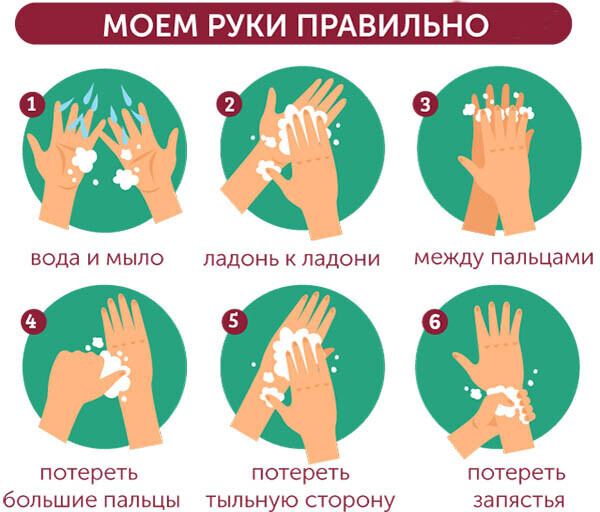                                                          Как не заразитьсяМыть руки после посещения любых общественных мест, транспорта, прикосновений к дверным ручкам, деньгам, оргтехнике общественного пользования на рабочем месте, перед едой и приготовлением пищи. Уделите особое внимание тщательному намыливанию (не менее 20 секунд), и последующему полному осушению рук.После возвращения с улицы домой - вымыть руки и лицо с мылом, промыть нос изотоническим раствором соли.Прикасаться к лицу, глазам-только недавно вымытыми руками. При отсутствии доступа к воде и мылу, дляочистки рук использовать дезинфицирующие средства на спиртовой основе.Или воспользоваться одноразовой салфеткой, при необходимости прикосновения к глазам или носуНадевать одноразовую медицинскую маску в людных местах и транспорте. Менять маску на новую надо каждые 2-3 часа, повторно использовать маску нельзя.Отдавать предпочтение гладким прическам, когда вы находитесь в местах скопления людей, распущенные волосы, часто контактируя с лицом, увеличивают риск инфицирования.Избегать близких контактов и пребывания в одном помещении с людьми, имеющими видимые признаки ОРВИ (кашель, чихание, выделения из носа).Не прикасаться голыми руками к дверным ручкам, перилам, другим предметам и поверхностям в общественных пространствах.Ограничить приветственные рукопожатия, поцелуи и объятия.Чаще проветривать помещения.Не пользоваться общими полотенцами.Как не заразить окружающихМинимизировать контакты со здоровыми людьми (приветственные рукопожатия, поцелуи).Если вы испытываете недомогание, но вынуждены общаться с другими людьми или пользоваться общественным транспортом - использовать одноразовую маску, обязательно меняя ее на новую каждый час.При кашле или чихании обязательно прикрывать рот, по возможности - одноразовым платком, если его нет - ладонями или локтевым сгибом.Пользоваться только личной или одноразовой посудой.Изолировать от домочадцев свои предметы личной гигиены: зубную щетку, мочалку, полотенца.Проводить влажную уборку дома ежедневно, включая обработку дверных ручек, выключателей, панелей управления оргтехникой.Мы плавно подходим к окончанию нашего собранияРазное.Решение родительского собрания-  Принять к сведению содержание памяток.-  Придерживаться рекомендаций по профилактике заболевания гриппом, ОРВИ  и короновирусной инфекцией- Педагогам и родителям осуществлять взаимодействие друг с другом, стремясь к выполнению   главной задачи — созданию благоприятных и безопасных условий для образования детей в сложившемся коллективе.В заключении собрания, хочу пожелать всем уверенности в завтрашнем дне, благополучия в семьях, здоровья вам и вашим детям.НАДЕВАЙТЕ МАСКУ В ЗАКРЫТЫХ ПОМЕЩЕНИЯХ, В МЕСТАХ БОЛЬШОГО СКОПЛЕНИЯ ЛЮДЕЙ, ПРИ КОНТАКТАХ С ЛЮДЬМИ С СИМПТОМАМИ ВИРУСНОГО РЕСПИРАТОРНОГО ЗАБОЛЕВАНИЯМАСКА ДОЛЖНА ПЛОТНО ПРИЛЕГАТЬ К ЛИЦУ И ЗАКРЫВАТЬ РОТ, НОС И ПОДБОРОДОКПРИ НАЛИЧИИ ВШИТОГО КРЕПЛЕНИЯ В ОБЛАСТИ НОСА, ЕГО НАДО ПЛОТНО ПРИЖАТЬ К СПИНКЕ НОСАЕСЛИ НА МАСКЕ ЕСТЬ СПЕЦИАЛЬНЫЕ СКЛАДКИ, – РАСПРАВЬТЕ ИХМЕНЯЙТЕ МАСКУ НА НОВУЮ КАЖДЫЕ 2-3 ЧАСА ИЛИ ЧАЩЕВЫБРАСЫВАЙТЕ МАСКУ В УРНУ СРАЗУ ПОСЛЕ ИСПОЛЬЗОВАНИЯПОСЛЕ ПРИКОСНОВЕНИЯ К ИСПОЛЬЗОВАННОЙ МАСКЕ, – ТЩАТЕЛЬНО ВЫМОЙТЕ РУКИ С МЫЛОМНОСИТЬ МАСКУ НА БЕЗЛЮДНЫХ ОТКРЫТЫХ ПРОСТРАНСТВАХ – НЕЦЕЛЕСООБРАЗНОПОВТОРНО ИСПОЛЬЗОВАТЬ МАСКУ НЕЛЬЗЯТОЛЬКО В СОЧЕТАНИИ С ТЩАТЕЛЬНОЙ ГИГИЕНОЙ РУК И КАРАНТИННЫМИ МЕРАМИ ИСПОЛЬЗОВАНИЕ МАСКИ БУДЕТ МАКСИМАЛЬНО ЭФФЕКТИВНО ДЛЯ ПРЕДОТВРАЩЕНИЯ ЗАРАЖЕНИЯ И РАСПРОСТРАНЕНИЯ ИНФЕКЦИИ